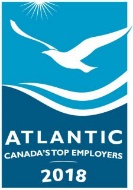 Northwood Named a Top Employer in Atlantic CanadaJanuary 2018For the sixth year in a row, Northwood is honored to be named one of Atlantic Canada’s Top Employers of 2018.Northwood continues to add to its legacy as Eastern Canada’s most progressive and innovative organization for seniors and people at risk.“This is an achievement everyone at Northwood should be tremendously proud of,” says Janet Simm, President and CEO of Northwood. “We are a not-for-profit organization with a long-standing tradition of not only caring for people, but caring about people. Our employees take pride in their work and pleasure in helping improve the lives of those we serve.”With over 1,700 employees across the province, Northwood has a huge pool of talent, knowledge and experience to draw from, allowing for innovation and the introduction of first time concepts into the continuing care sector.The award recognizes Northwood for its leadership in a number of areas. Here are some of the reasons why Northwood was selected as one of Atlantic Canada’s Top Employers (2018):Northwood Group supports new moms and dads (including adoptive parents) with maternity and parental leave top-up payments for up to 17 weeks.Employees working at Northwood Group’s main location can take advantage of a variety of onsite amenities including an employee lounge, a quiet room for meditation and relaxation, and a fitness facility.Northwood Group helps employees prepare for life after work through the security of a defined benefit pension plan.Now in its 9th year, Atlantic Canada’s Top Employers is a special designation that recognizes employers in Canada’s four Atlantic Provinces that lead their industries in offering exceptional places to work. Employers are evaluated by the editors at Canada’s Top 100 Employers using the same criteria as the national competition: (1) Physical Workplace; (2) Work Atmosphere & Social; (3) Health, Financial & Family Benefits; (4) Vacation & Time Off; (5) Employee Communications; (6) Performance Management; (7) Training & Skills Development; and (8) Community Involvement.Employers are compared to other organizations in their field to determine which offer the most progressive and forward-thinking programs. The annual competition is open to any employer with its head office in New Brunswick, PEI, Nova Scotia or Newfoundland & Labrador; employers of any size may apply, whether private or public sector.